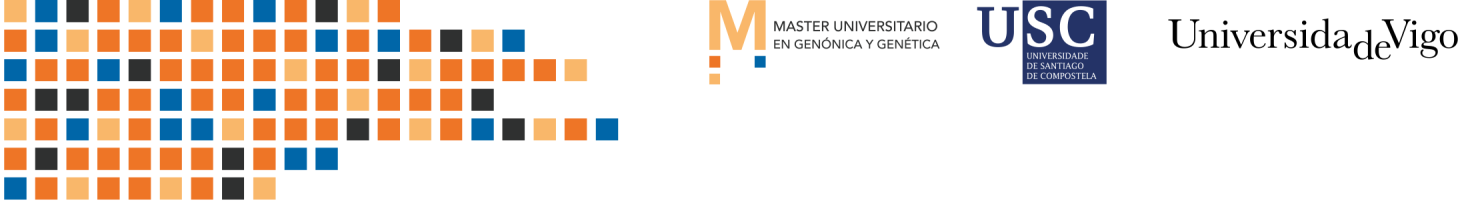 Oferta Trabajo Fin de Master (TFM):Tutor/es: Diana Guallar Artale-mail tutor/es: diana.guallar@usc.esCentro/Institución/Empresa: Centro de Investigación en Medicina Molecular y Enfermedades Crónicas (CiMUS) / Universidade de Santiago de CompostelaTítulo:  Estudio de la función epitranscriptómica de TET2 en cáncer.Breve resumen del trabajo (< 100 palabras):Actividades a desarrollar: